
Easter WorshipSunday, April 5   Bethel Lutheran Church7001 Forsyth Blvd7:30 AM & 11 AMA festive service complete with pipe organ & brass! There’s NO Evening Candlelight on Easter.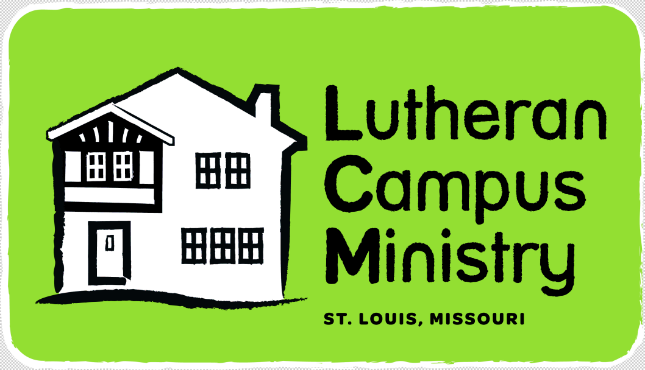 

EASTER 
BRUNCH12:15-2ish PM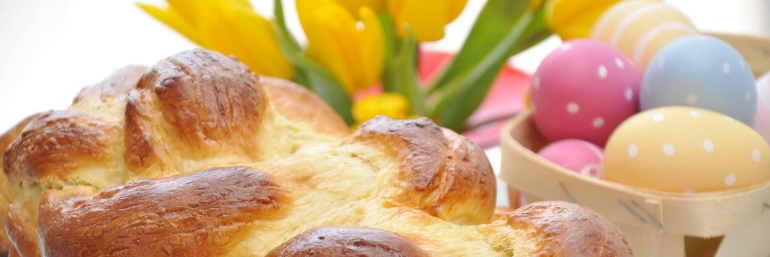 Delicious food and friendly people  ALL ARE WELCOME but please RSVP your # to PR or the Facebook event!